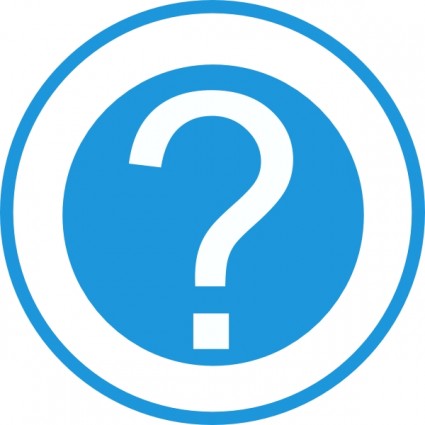 CHE COS’ÈCHE COS’ÈSeconda edizione di un premio per i migliori progetti di innovazione dei soggetti della filiera del turismo e dell’attrattività che abbiano utilizzato il digitale come incentivo alla competitività .Saranno premiati i migliori progetti capaci di raccontare il coraggio di innovare e le motivazioni umane e professionali che lo hanno generato.Seconda edizione di un premio per i migliori progetti di innovazione dei soggetti della filiera del turismo e dell’attrattività che abbiano utilizzato il digitale come incentivo alla competitività .Saranno premiati i migliori progetti capaci di raccontare il coraggio di innovare e le motivazioni umane e professionali che lo hanno generato.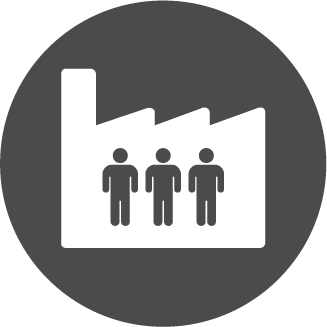 A CHI SI RIVOLGEA CHI SI RIVOLGEIl concorso è aperto a:imprese aventi sede operativa in Lombardia costituite, attive e iscritte al registro delle imprese e in regola con il pagamento del diritto cameralesoggetti pubblici e/o privatiaventi sede operativa in Lombardia operanti nel settore del turismo (ad esempio enti locali, associazioni di categoria, agenzie di promozione turistica, pro loco, consorzi turistici)liberi professionistiche abbiano avviato la propria attività professionaleche abbiano eletto a luogo di esercizio prevalente dell’ attività professionale, uno dei Comuni della Regione Lombardiache risultino iscritti per tale attività professionale, all’albo professionale del territorio della Regione Lombardia (a livello provinciale/regionale/interregionale) del relativo ordine o collegio professionale o abbiano aderito a una delle associazioni professionali iscritte nell’elenco tenuto dal Ministero dello Sviluppo Economico ai sensi della legge 14 gennaio 2013, n. 4 e che siano in possesso dell’attestazione rilasciata ai sensi della medesima leggeche operino nel settore del turismo (ad esempio guide turistiche).Il concorso è aperto a:imprese aventi sede operativa in Lombardia costituite, attive e iscritte al registro delle imprese e in regola con il pagamento del diritto cameralesoggetti pubblici e/o privatiaventi sede operativa in Lombardia operanti nel settore del turismo (ad esempio enti locali, associazioni di categoria, agenzie di promozione turistica, pro loco, consorzi turistici)liberi professionistiche abbiano avviato la propria attività professionaleche abbiano eletto a luogo di esercizio prevalente dell’ attività professionale, uno dei Comuni della Regione Lombardiache risultino iscritti per tale attività professionale, all’albo professionale del territorio della Regione Lombardia (a livello provinciale/regionale/interregionale) del relativo ordine o collegio professionale o abbiano aderito a una delle associazioni professionali iscritte nell’elenco tenuto dal Ministero dello Sviluppo Economico ai sensi della legge 14 gennaio 2013, n. 4 e che siano in possesso dell’attestazione rilasciata ai sensi della medesima leggeche operino nel settore del turismo (ad esempio guide turistiche).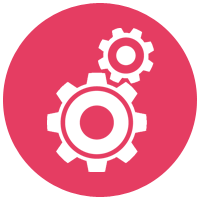 COME FUNZIONACOME FUNZIONAPer concorrere al premio sono previste le seguenti FASI:presentazione delle domande di candidatura: dall’11 luglio 2016, ore 12:00 fino al 7 ottobre 2016, ore 12.00→ Ogni soggetto richiedente potrà presentare una sola candidatura e ogni progetto può essere candidato e valere solo su una delle categorie indicate.Istruttoria e approvazione della graduatoria: amministrativo-formale→ volta a verificare il rispetto dei termini, la completezza dei contenuti, la regolarità formale e sostanziale della documentazione, i requisiti soggettivitecnico-valutativa→ condotta da una Commissione composta da rappresentanti di Regione Lombardia, Unioncamere Lombardia e Explora sulla base dei seguenti criteri:qualità del progetto in termini di concept, creatività e coinvolgimento emozionale (35 punti)grado di innovatività della proposta progettuale per il settore turismo (35 punti)voto del pubblico (30 punti)Selezione e pubblicazione dei soggetti finalisti:  la Commissione seleziona i migliori 3 progetti per ciascuna categoria prevista e assegna i relativi punteggi parziali. I progetti finalisti sono pubblicati sul sito http://www.ilcoraggiodinnovare.it dove possono essere votati dal pubblico della Rete a partire dalle ore 12,00 del 16 novembre 2016 e fino alle ore 12,00 del 25 novembre 2016.La votazione on line sarà sostenuta da una campagna sui social media, che ne diffonderà la notizia.Selezione del vincitore per categoria: verrà effettuata mediante il conteggio dei voti ottenuti entro le ore 12,00 del 25 novembre 2016. Il progetto finalista per categoria, che raccoglie il maggior numero di voti on line, si aggiudica 30 punti aggiuntivi che confluiscono nella valutazione finale, decretando come vincitori, per ciascuna categoria, i progetti che ricevono il punteggio più alto.Premiazione: nella giornata del 1 dicembre 2016, presso l’Auditorium Giovanni Testori, Piazza Città di Lombardia 1, 20124 Milano, i vincitori saranno presentati e premiati ufficialmente in uno speciale appuntamento di Meet The Media Guru.I finalisti saranno preventivamente contattati tramite comunicazione telefonica o via mail e saranno invitati,in occasione dell’evento di premiazione, a raccontare la storia umana e professionale che ha determinato “il coraggio di innovare”.Per concorrere al premio sono previste le seguenti FASI:presentazione delle domande di candidatura: dall’11 luglio 2016, ore 12:00 fino al 7 ottobre 2016, ore 12.00→ Ogni soggetto richiedente potrà presentare una sola candidatura e ogni progetto può essere candidato e valere solo su una delle categorie indicate.Istruttoria e approvazione della graduatoria: amministrativo-formale→ volta a verificare il rispetto dei termini, la completezza dei contenuti, la regolarità formale e sostanziale della documentazione, i requisiti soggettivitecnico-valutativa→ condotta da una Commissione composta da rappresentanti di Regione Lombardia, Unioncamere Lombardia e Explora sulla base dei seguenti criteri:qualità del progetto in termini di concept, creatività e coinvolgimento emozionale (35 punti)grado di innovatività della proposta progettuale per il settore turismo (35 punti)voto del pubblico (30 punti)Selezione e pubblicazione dei soggetti finalisti:  la Commissione seleziona i migliori 3 progetti per ciascuna categoria prevista e assegna i relativi punteggi parziali. I progetti finalisti sono pubblicati sul sito http://www.ilcoraggiodinnovare.it dove possono essere votati dal pubblico della Rete a partire dalle ore 12,00 del 16 novembre 2016 e fino alle ore 12,00 del 25 novembre 2016.La votazione on line sarà sostenuta da una campagna sui social media, che ne diffonderà la notizia.Selezione del vincitore per categoria: verrà effettuata mediante il conteggio dei voti ottenuti entro le ore 12,00 del 25 novembre 2016. Il progetto finalista per categoria, che raccoglie il maggior numero di voti on line, si aggiudica 30 punti aggiuntivi che confluiscono nella valutazione finale, decretando come vincitori, per ciascuna categoria, i progetti che ricevono il punteggio più alto.Premiazione: nella giornata del 1 dicembre 2016, presso l’Auditorium Giovanni Testori, Piazza Città di Lombardia 1, 20124 Milano, i vincitori saranno presentati e premiati ufficialmente in uno speciale appuntamento di Meet The Media Guru.I finalisti saranno preventivamente contattati tramite comunicazione telefonica o via mail e saranno invitati,in occasione dell’evento di premiazione, a raccontare la storia umana e professionale che ha determinato “il coraggio di innovare”.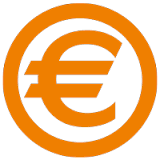 DOTAZIONE FINANZIARIADOTAZIONE FINANZIARIA150.000 €150.000 €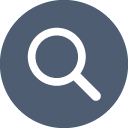 CARATTERISTICHE DEL PREMIOCARATTERISTICHE DEL PREMIOIl Premio prevede n. 5 categorie per un totale di n. 5 premi in danaro:Sono previste, inoltre, due categorie speciali per un totale di n. 2 premi simbolici:Ai finalisti:verrà consegnata una targa di riconoscimento e/o pergamena Ai vincitori delle categorie con premio finanziario:verrà assegnato un premio pari a € 10.000 al netto della ritenuta d’imposta del 25% di € 1.250- ai sensi dell’art. 30 del DPR 600/197 -a carico di Unioncamere Lombardia e da essa versata all’erario in qualità di sostituto d’imposta. Il premio al netto della ritenuta sarà erogato da Unioncamere Lombardia ai vincitori entro 30 giorni dalla pubblicazione del provvedimento regionale di concessione; sarà inoltre consegnato un riconoscimento simbolico a rappresentazione del premio concesso.Ai vincitori delle categorie con premio simbolico:verrà consegnata una targa di riconoscimento e/o pergamena verrà data l’opportunità di un coinvolgimento nelle attività di Regione Lombardia ed Explora in occasione dell’anno del turismo e, in particolare, dell’evento di chiusura dell’anno del turismo in Lombardia,entro 29 maggio 2017Il Premio prevede n. 5 categorie per un totale di n. 5 premi in danaro:Sono previste, inoltre, due categorie speciali per un totale di n. 2 premi simbolici:Ai finalisti:verrà consegnata una targa di riconoscimento e/o pergamena Ai vincitori delle categorie con premio finanziario:verrà assegnato un premio pari a € 10.000 al netto della ritenuta d’imposta del 25% di € 1.250- ai sensi dell’art. 30 del DPR 600/197 -a carico di Unioncamere Lombardia e da essa versata all’erario in qualità di sostituto d’imposta. Il premio al netto della ritenuta sarà erogato da Unioncamere Lombardia ai vincitori entro 30 giorni dalla pubblicazione del provvedimento regionale di concessione; sarà inoltre consegnato un riconoscimento simbolico a rappresentazione del premio concesso.Ai vincitori delle categorie con premio simbolico:verrà consegnata una targa di riconoscimento e/o pergamena verrà data l’opportunità di un coinvolgimento nelle attività di Regione Lombardia ed Explora in occasione dell’anno del turismo e, in particolare, dell’evento di chiusura dell’anno del turismo in Lombardia,entro 29 maggio 2017LIBERATORIE DI RESPONSABILITÀLIBERATORIE DI RESPONSABILITÀN.B.Ogni soggetto, partecipando al premio:libera Regione Lombardia, Unioncamere Lombardia, Explorae Meet The Media Guru da qualsiasi responsabilità e da qualsiasi genere di rivendicazione e reclamo da parte di chiunque partecipi al video e da tutti i costi e gli oneri di qualsivoglia natura che dovessero essere sostenuti a causa dei contenuto pubblicati; si assume la piena responsabilità circa il rispetto dei diritti d’autore connessi al video e dei relativi oneri;in riferimento alla presentazione visula e del progetto, concede a Regione Lombardia, Explora e Unioncamere Lombardia il diritto perpetuo, internazionale, non trasferibile, non esclusivo, esente da diritti d’autore, di:riprodurne il contenutogenerarne contenuti derivatidivulgarne in ogni forma, anche pubblica, i contenuti e quelli derivati.→ Pertanto nessuna responsabilità è imputabile a nessun titolo a Regione Lombardia, Unioncamere Lombardia, Explora e Meet The Media Guru. N.B.Ogni soggetto, partecipando al premio:libera Regione Lombardia, Unioncamere Lombardia, Explorae Meet The Media Guru da qualsiasi responsabilità e da qualsiasi genere di rivendicazione e reclamo da parte di chiunque partecipi al video e da tutti i costi e gli oneri di qualsivoglia natura che dovessero essere sostenuti a causa dei contenuto pubblicati; si assume la piena responsabilità circa il rispetto dei diritti d’autore connessi al video e dei relativi oneri;in riferimento alla presentazione visula e del progetto, concede a Regione Lombardia, Explora e Unioncamere Lombardia il diritto perpetuo, internazionale, non trasferibile, non esclusivo, esente da diritti d’autore, di:riprodurne il contenutogenerarne contenuti derivatidivulgarne in ogni forma, anche pubblica, i contenuti e quelli derivati.→ Pertanto nessuna responsabilità è imputabile a nessun titolo a Regione Lombardia, Unioncamere Lombardia, Explora e Meet The Media Guru. 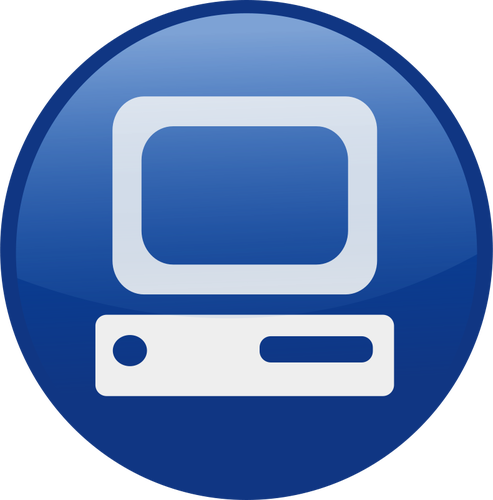 COME PRESENTARE LA CANDIDATURACOME PRESENTARE LA CANDIDATURATramite il portale http://webtelemaco.infocamere.it previa profilazione sul sito stesso, a partire dalle ore 12,00 del 11 luglio 2016 e fino alle ore 12,00 del 7 ottobre 2016N.B. Per l’invio telematico è necessario essere registrati ai servizi di consultazione e invio pratiche di Telemaco.La registrazione va richiesta al sito www.registroimprese.it almeno 48 ore prima della chiusura del domanda di contributo. Le imprese in possesso delle credenziali di accesso al Registro Imprese possono utilizzarle senza registrarsi nuovamente.RICORDA: dovranno essere allegati i seguenti documenti firmati digitalmente dal legale rappresentate o dal professionista richiedente:abstract e descrizione del progetto (Allegato A), con link non temporaneo ad una presentazione visual creativa e originale, in formato digitale, che racconti il progetto innovativo (ad esempio un breve video della durata max 2’30’’oppure una presentazione per immagini/foto);modulo di consenso al trattamento dei dati personali (Allegato B);in caso di svolgimento di attività economica, dichiarazione ai sensi del DPR 445/2000 sul regime de minimis nel rispetto del Regolamento (UE) 1407/2013 (Allegato C).Tramite il portale http://webtelemaco.infocamere.it previa profilazione sul sito stesso, a partire dalle ore 12,00 del 11 luglio 2016 e fino alle ore 12,00 del 7 ottobre 2016N.B. Per l’invio telematico è necessario essere registrati ai servizi di consultazione e invio pratiche di Telemaco.La registrazione va richiesta al sito www.registroimprese.it almeno 48 ore prima della chiusura del domanda di contributo. Le imprese in possesso delle credenziali di accesso al Registro Imprese possono utilizzarle senza registrarsi nuovamente.RICORDA: dovranno essere allegati i seguenti documenti firmati digitalmente dal legale rappresentate o dal professionista richiedente:abstract e descrizione del progetto (Allegato A), con link non temporaneo ad una presentazione visual creativa e originale, in formato digitale, che racconti il progetto innovativo (ad esempio un breve video della durata max 2’30’’oppure una presentazione per immagini/foto);modulo di consenso al trattamento dei dati personali (Allegato B);in caso di svolgimento di attività economica, dichiarazione ai sensi del DPR 445/2000 sul regime de minimis nel rispetto del Regolamento (UE) 1407/2013 (Allegato C).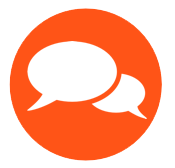 CONTATTICONTATTIRegione Lombardia - Direzione Generale Sviluppo Economico: TEL. 02 6765.2207, 02 6765.5269 (ore 9-12,30); innovazioneterziario@regione.lombardia.itUnioncamere Lombardia: bandoicc@lom.camcom.itResponsabile del procedimento dirigente dell’Unità organizzativa Attività Integrata – Turismo, Moda e Design, dott.ssa Antonella Prete  – Direzione Sviluppo Economico – Regione Lombardia, Piazza Città di Lombardia n. 1 – 20124 Milano.